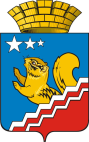 Свердловская областьГЛАВА ВОЛЧАНСКОГО ГОРОДСКОГО ОКРУГАпостановление17.01.2018   год	      	                             		                                             № 18г. ВолчанскО внесении изменений в муниципальную программу Волчанского городского округа «Развитие транспорта, дорожного хозяйства и информационных технологий Волчанского городского округа до 2018 года» В соответствии с Решением Волчанской городской Думы от 23.12.2016 года № 90 «О бюджете Волчанского городского округа на 2017 год и плановый период 2018 и 2019 годов» (в редакции Решения от 21.12.2017 года № 92), Решением Волчанской городской Думы от 21.12.2017 года № 93 «О бюджете Волчанского городского округа на 2018 год и плановый период 2019 и 2020 годов», постановлением главы Волчанского городского округа от 20.11.2013 года № 921 «Об утверждении Порядка формирования и реализации муниципальных программ Волчанского городского округа» (с изменениями от 24.09.2015 года № 691), ПОСТАНОВЛЯЮ:Внести в муниципальную программу Волчанского городского округа «Развитие транспорта, дорожного хозяйства и информационных технологий Волчанского городского округа до 2018 года», утвержденную постановлением главы Волчанского городского округа от 30.12.2013 года № 1037 «Об утверждении муниципальной программы Волчанского городского округа «Развитие транспорта, дорожного хозяйства и информационных технологий Волчанского городского округа до 2018 года» (с изменениями от 20.02.2017 года № 87) следующие изменения:в паспорте:строку 6 «Объемы финансирования муниципальной программы по годам реализации» изложить в следующей редакции:в разделе 4 таблицу изложить в следующей редакции:(тысяч  рублей)приложение № 2 изложить в новой редакции (прилагается);приложение № 4 изложить в новой редакции (прилагается).Настоящее постановление разместить на официальном сайте Волчанского городского округа в сети Интернет http:// volchansk-adm.ru /.Контроль за исполнением настоящего постановления возложить на главу Волчанского городского округа Вервейна А.В.Глава городского округа						             А.В. ВервейнПриложениек постановлению главыВолчанского городского округаот  17.01.2018  года № 18Изменения в приложение № 2 к муниципальной программе Волчанского городского округа«Развитие транспорта, дорожного хозяйства и информационных технологий Волчанского городского округа до 2018 года», утвержденную постановлением главы Волчанского городского округа от 30.12.2013 года № 1037Приложениек постановлению главыВолчанского городского округаот  17.01.2018  года № 18Изменения в приложение № 4 к муниципальной программе Волчанского городского округа«Развитие транспорта, дорожного хозяйства и информационных технологий Волчанского городского округа до 2018 года», утвержденную постановлением главы Волчанского городского округа от 30.12.2013 года № 10376.Объемы финансирования        муниципальной программы    по годам реализации          ВСЕГО: 144327,355 тысяч рублей,         в том числе:                            2014 год – 18727,914 тысяч рублей;      2015 год – 22025,714 тысяч рублей;      2016 год – 35544,54 тысяч рублей;      2017 год – 41494,387 тысяч рублей;      2018 год – 26534,8 тысяч рублей;      из них:                                 областной бюджет:                       35604,4 тысяч рублей, в том числе:   2014 год – 2414,7 тысяч рублей;      2015 год – 2518,7 тысяч рублей;      2016 год – 18000,0 тысяч рублей;      2017 год – 12671,0 тысяч рублей;      2018 год – 0 тысяч рублей;      местный бюджет: 108722,955 тысяч рублей, в том числе:                            2014 год – 16313,214 тысяч рублей;         2015 год – 19507,014 тысяч рублей;         2016 год – 17544,54 тысяч рублей;         2017 год – 28823,387 тысяч рублей;         2018 год – 26534,8 тысяч рублей;         №   
строкиВиды расходовВсего2014 год2015 год2016 год2017 год2018 год123456781Всего по муниципальной        
программе:                   144327,35518727,91422025,71435544,5441494,38726534,8в том числе:                  2Подпрограмма 1 «Развитие транспорта и транспортно-логистического комплекса Волчанского городского округа»2.1Федеральный бюджет0000002.2Областной бюджет4837,62369,32468,30002.3Местный бюджет68683,10212800,014182,3029954,015346,016400,82.4Внебюджетные источники0000002.5Всего по подпрограмме 1       73520,70215169,316650,6029954,015346,016400,83Подпрограмма 2 «Развитие и обеспечение сохранности сети автомобильных дорог на территории Волчанского городского округа»3.1Федеральный бюджет0000003.2Областной бюджет30671,00018000,012671,003.3Местный бюджет39349,9233404,05164,5127415,79413365,61710000,03.4Внебюджетные источники0000003.5Всего по подпрограмме 2       70020,9233404,05164,51225415,79426036,61710000,04Подпрограмма 3 «Информационное общество Волчанского городского округа»4.1Федеральный бюджет0000004.2Областной бюджет95,845,450,400004.3Местный бюджет689,93109,214160,2174,746111,77134,04.4Внебюджетные источники0000004.5Всего по подпрограмме 3       785,73154,614210,6174,746111,77134,0№ п/пНаименование мероприятия/источники расходов на финансированиеИсполнитель (соисполнитель) мероприятияОбъем расходов на выполнение мероприятия за счет всех источников ресурсного обеспечения, тысяч рублейОбъем расходов на выполнение мероприятия за счет всех источников ресурсного обеспечения, тысяч рублейОбъем расходов на выполнение мероприятия за счет всех источников ресурсного обеспечения, тысяч рублейОбъем расходов на выполнение мероприятия за счет всех источников ресурсного обеспечения, тысяч рублейОбъем расходов на выполнение мероприятия за счет всех источников ресурсного обеспечения, тысяч рублейОбъем расходов на выполнение мероприятия за счет всех источников ресурсного обеспечения, тысяч рублей№ п/пНаименование мероприятия/источники расходов на финансированиеИсполнитель (соисполнитель) мероприятиявсего201420152016201720181234567891ВСЕГО по муниципальной программе, в том числе144327,35518727,91422025,71435544,5441494,38726534,82Федеральный бюджет0000003Областной бюджет35604,42414,72518,718000,012671,004Местный бюджет108722,95516313,21419507,01417544,5428823,38726534,85Внебюджетные источники000000ПОДПРОГРАММА 1. РАЗВИТИЕ ТРАНСПОРТА И ТРАНСПОРТНО-ЛОГИСТИЧЕСКОГО КОМПЛЕКСА ВОЛЧАНСКОГО ГОРОДСКОГО ОКРУГАПОДПРОГРАММА 1. РАЗВИТИЕ ТРАНСПОРТА И ТРАНСПОРТНО-ЛОГИСТИЧЕСКОГО КОМПЛЕКСА ВОЛЧАНСКОГО ГОРОДСКОГО ОКРУГАПОДПРОГРАММА 1. РАЗВИТИЕ ТРАНСПОРТА И ТРАНСПОРТНО-ЛОГИСТИЧЕСКОГО КОМПЛЕКСА ВОЛЧАНСКОГО ГОРОДСКОГО ОКРУГАПОДПРОГРАММА 1. РАЗВИТИЕ ТРАНСПОРТА И ТРАНСПОРТНО-ЛОГИСТИЧЕСКОГО КОМПЛЕКСА ВОЛЧАНСКОГО ГОРОДСКОГО ОКРУГАПОДПРОГРАММА 1. РАЗВИТИЕ ТРАНСПОРТА И ТРАНСПОРТНО-ЛОГИСТИЧЕСКОГО КОМПЛЕКСА ВОЛЧАНСКОГО ГОРОДСКОГО ОКРУГАПОДПРОГРАММА 1. РАЗВИТИЕ ТРАНСПОРТА И ТРАНСПОРТНО-ЛОГИСТИЧЕСКОГО КОМПЛЕКСА ВОЛЧАНСКОГО ГОРОДСКОГО ОКРУГАПОДПРОГРАММА 1. РАЗВИТИЕ ТРАНСПОРТА И ТРАНСПОРТНО-ЛОГИСТИЧЕСКОГО КОМПЛЕКСА ВОЛЧАНСКОГО ГОРОДСКОГО ОКРУГАПОДПРОГРАММА 1. РАЗВИТИЕ ТРАНСПОРТА И ТРАНСПОРТНО-ЛОГИСТИЧЕСКОГО КОМПЛЕКСА ВОЛЧАНСКОГО ГОРОДСКОГО ОКРУГАПОДПРОГРАММА 1. РАЗВИТИЕ ТРАНСПОРТА И ТРАНСПОРТНО-ЛОГИСТИЧЕСКОГО КОМПЛЕКСА ВОЛЧАНСКОГО ГОРОДСКОГО ОКРУГА6Всего по подпрограмме, в том числе73520,70215169,316650,6029954,015346,016400,87Федеральный бюджет0000008Областной бюджет4837,62369,32468,30009Местный бюджет68683,10212800,014182,3029954,015346,016400,810Внебюджетные источники00000011Организация транспортного обслуживания Волчанского городского округаАдминистрация Волчанского городского округа, МУП «ВАЭТ» 12Всего по мероприятию, в том числе60123,6698500,011438,6139654,014630,25615900,813Федеральный бюджет00000014Областной бюджет00000015Местный бюджет60123,6698500,011438,6139654,014630,25615900,816Внебюджетные источники00000017Приобретение запасных частей к трамвайным вагонамАдминистрация Волчанского городского округа, МУП «ВАЭТ» 18Всего по мероприятию, в том числеАдминистрация Волчанского городского округа, МУП «ВАЭТ» 648,244100,082,5100,0215,744150,019Федеральный бюджетАдминистрация Волчанского городского округа, МУП «ВАЭТ» 00000020Областной бюджетАдминистрация Волчанского городского округа, МУП «ВАЭТ» 00000021Местный бюджетАдминистрация Волчанского городского округа, МУП «ВАЭТ» 648,244100,082,5100,0215,744150,022Внебюджетные источникиАдминистрация Волчанского городского округа, МУП «ВАЭТ» 00000023Ремонт контактной сети и трамвайных путейАдминистрация Волчанского городского округа, МУП «ВАЭТ» 24Всего по мероприятию, в том числеАдминистрация Волчанского городского округа, МУП «ВАЭТ» 3057,1891400,0607,189200,0500,0350,025Федеральный бюджетАдминистрация Волчанского городского округа, МУП «ВАЭТ» 00000026Областной бюджетАдминистрация Волчанского городского округа, МУП «ВАЭТ» 00000027Местный бюджетАдминистрация Волчанского городского округа, МУП «ВАЭТ» 3057,1891400,0607,189200,0500,0350,028Внебюджетные источникиАдминистрация Волчанского городского округа, МУП «ВАЭТ» 00000029Приобретение дорожно-строительной и коммунальной техники для нужд Волчанского городского округаАдминистрация Волчанского городского округа30Всего по мероприятию, в том числеАдминистрация Волчанского городского округа9691,65169,34522,300031Федеральный бюджетАдминистрация Волчанского городского округа00000032Областной бюджетАдминистрация Волчанского городского округа4837,62369,32468,300033Местный бюджетАдминистрация Волчанского городского округа9691,62800,02054,000034Внебюджетные источникиАдминистрация Волчанского городского округа000000ПОДПРОГРАММА 2. РАЗВИТИЕ И ОБЕСПЕЧЕНИЕ СОХРАННОСТИ СЕТИ АВТОМОБИЛЬНЫХ ДОРОГ НА ТЕРРИТОРИИ ВОЛЧАНСКОГО ГОРОДСКОГО ОКРУГАПОДПРОГРАММА 2. РАЗВИТИЕ И ОБЕСПЕЧЕНИЕ СОХРАННОСТИ СЕТИ АВТОМОБИЛЬНЫХ ДОРОГ НА ТЕРРИТОРИИ ВОЛЧАНСКОГО ГОРОДСКОГО ОКРУГАПОДПРОГРАММА 2. РАЗВИТИЕ И ОБЕСПЕЧЕНИЕ СОХРАННОСТИ СЕТИ АВТОМОБИЛЬНЫХ ДОРОГ НА ТЕРРИТОРИИ ВОЛЧАНСКОГО ГОРОДСКОГО ОКРУГАПОДПРОГРАММА 2. РАЗВИТИЕ И ОБЕСПЕЧЕНИЕ СОХРАННОСТИ СЕТИ АВТОМОБИЛЬНЫХ ДОРОГ НА ТЕРРИТОРИИ ВОЛЧАНСКОГО ГОРОДСКОГО ОКРУГАПОДПРОГРАММА 2. РАЗВИТИЕ И ОБЕСПЕЧЕНИЕ СОХРАННОСТИ СЕТИ АВТОМОБИЛЬНЫХ ДОРОГ НА ТЕРРИТОРИИ ВОЛЧАНСКОГО ГОРОДСКОГО ОКРУГАПОДПРОГРАММА 2. РАЗВИТИЕ И ОБЕСПЕЧЕНИЕ СОХРАННОСТИ СЕТИ АВТОМОБИЛЬНЫХ ДОРОГ НА ТЕРРИТОРИИ ВОЛЧАНСКОГО ГОРОДСКОГО ОКРУГАПОДПРОГРАММА 2. РАЗВИТИЕ И ОБЕСПЕЧЕНИЕ СОХРАННОСТИ СЕТИ АВТОМОБИЛЬНЫХ ДОРОГ НА ТЕРРИТОРИИ ВОЛЧАНСКОГО ГОРОДСКОГО ОКРУГАПОДПРОГРАММА 2. РАЗВИТИЕ И ОБЕСПЕЧЕНИЕ СОХРАННОСТИ СЕТИ АВТОМОБИЛЬНЫХ ДОРОГ НА ТЕРРИТОРИИ ВОЛЧАНСКОГО ГОРОДСКОГО ОКРУГАПОДПРОГРАММА 2. РАЗВИТИЕ И ОБЕСПЕЧЕНИЕ СОХРАННОСТИ СЕТИ АВТОМОБИЛЬНЫХ ДОРОГ НА ТЕРРИТОРИИ ВОЛЧАНСКОГО ГОРОДСКОГО ОКРУГА35Всего по подпрограмме, в том числе70020,9233404,05164,51225415,79426036,61710000,036Федеральный бюджет00000037Областной бюджет30671,00018000,012671,0038Местный бюджет39349,9233404,05164,5127415,79413365,61710000,039Внебюджетные источники00000040Разработка проектно-сметной документации на реконструкцию, капитальный ремонт автомобильных дорогАдминистрация Волчанского городского округа, МКУ «УГХ» 41Всего по мероприятию, в том числеАдминистрация Волчанского городского округа, МКУ «УГХ» 2833,12046463,120460700,01670,0042Федеральный бюджетАдминистрация Волчанского городского округа, МКУ «УГХ» 00000043Областной бюджетАдминистрация Волчанского городского округа, МКУ «УГХ» 00000044Местный бюджетАдминистрация Волчанского городского округа, МКУ «УГХ» 2833,12046463,120460700,01670,0045Внебюджетные источникиАдминистрация Волчанского городского округа, МКУ «УГХ» 00000046Капитальный ремонт и реконструкция автомобильных дорогАдминистрация Волчанского городского округа, МКУ «УГХ» 47Всего по мероприятию, в том числеАдминистрация Волчанского городского округа, МКУ «УГХ» 28432,7470018986,8925613,8553832,048Федеральный бюджетАдминистрация Волчанского городского округа, МКУ «УГХ» 00000049Областной бюджетАдминистрация Волчанского городского округа, МКУ «УГХ» 18000,00018000,00050Местный бюджетАдминистрация Волчанского городского округа, МКУ «УГХ» 10432,74700986,8925613,8553832,051Внебюджетные источникиАдминистрация Волчанского городского округа, МКУ «УГХ» 00000052Ремонт автомобильных дорог и искусственных сооружений, расположенных  на нихАдминистрация Волчанского городского округа, МКУ «УГХ» 53Всего по мероприятию, в том числеАдминистрация Волчанского городского округа, МКУ «УГХ» 27256,5861671,153808,04548,79415228,6422000,054Федеральный бюджетАдминистрация Волчанского городского округа, МКУ «УГХ» 00000055Областной бюджетАдминистрация Волчанского городского округа, МКУ «УГХ» 12671,000012671,0056Местный бюджетАдминистрация Волчанского городского округа, МКУ «УГХ» 14585,5861671,153808,04548,7942557,6422000,057Внебюджетные источникиАдминистрация Волчанского городского округа, МКУ «УГХ» 00000058Комплекс работ по содержанию автомобильных дорогАдминистрация Волчанского городского округа, МКУ «УГХ», МУП «ВАЭТ» 59Всего по мероприятию, в том числеАдминистрация Волчанского городского округа, МКУ «УГХ», МУП «ВАЭТ» 11498,469541269,729541356,5121180,1083524,124168,060Федеральный бюджетАдминистрация Волчанского городского округа, МКУ «УГХ», МУП «ВАЭТ» 00000061Областной бюджетАдминистрация Волчанского городского округа, МКУ «УГХ», МУП «ВАЭТ» 00000062Местный бюджетАдминистрация Волчанского городского округа, МКУ «УГХ», МУП «ВАЭТ» 11498,469541269,729541356,5121180,1083524,124168,063Внебюджетные источникиАдминистрация Волчанского городского округа, МКУ «УГХ», МУП «ВАЭТ» 000000ПОДПРОГРАММА 3. ИНФОРМАЦИОННОЕ ОБЩЕСТВО ВОЛЧАНСКОГО ГОРОДСКОГО ОКРУГАПОДПРОГРАММА 3. ИНФОРМАЦИОННОЕ ОБЩЕСТВО ВОЛЧАНСКОГО ГОРОДСКОГО ОКРУГАПОДПРОГРАММА 3. ИНФОРМАЦИОННОЕ ОБЩЕСТВО ВОЛЧАНСКОГО ГОРОДСКОГО ОКРУГАПОДПРОГРАММА 3. ИНФОРМАЦИОННОЕ ОБЩЕСТВО ВОЛЧАНСКОГО ГОРОДСКОГО ОКРУГАПОДПРОГРАММА 3. ИНФОРМАЦИОННОЕ ОБЩЕСТВО ВОЛЧАНСКОГО ГОРОДСКОГО ОКРУГАПОДПРОГРАММА 3. ИНФОРМАЦИОННОЕ ОБЩЕСТВО ВОЛЧАНСКОГО ГОРОДСКОГО ОКРУГАПОДПРОГРАММА 3. ИНФОРМАЦИОННОЕ ОБЩЕСТВО ВОЛЧАНСКОГО ГОРОДСКОГО ОКРУГАПОДПРОГРАММА 3. ИНФОРМАЦИОННОЕ ОБЩЕСТВО ВОЛЧАНСКОГО ГОРОДСКОГО ОКРУГАПОДПРОГРАММА 3. ИНФОРМАЦИОННОЕ ОБЩЕСТВО ВОЛЧАНСКОГО ГОРОДСКОГО ОКРУГА64Всего по подпрограмме, в том числе785,73154,614210,6174,746111,77134,065Федеральный бюджет00000066Областной бюджет95,845,450,400067Местный бюджет689,93109,214160,2174,746111,77134,068Внебюджетные источники00000069Организация центров общественного доступа в интернет на базе муниципальных библиотек Администрация Волчанского городского округа,МКУК «КДЦ» 70Всего по мероприятию, в том числеАдминистрация Волчанского городского округа,МКУК «КДЦ» 140,61468,61472,000071Федеральный бюджетАдминистрация Волчанского городского округа,МКУК «КДЦ» 00000072Областной бюджетАдминистрация Волчанского городского округа,МКУК «КДЦ» 95,845,450,400073Местный бюджетАдминистрация Волчанского городского округа,МКУК «КДЦ» 44,81423,21421,600074Внебюджетные источникиАдминистрация Волчанского городского округа,МКУК «КДЦ» 00000075Техническое сопровождение устройств криптографической  защиты VipNetАдминистрация Волчанского городского округа76Всего по мероприятию, в том числеАдминистрация Волчанского городского округа360,82632,062,099,42668,499,077Федеральный бюджетАдминистрация Волчанского городского округа00000078Областной бюджетАдминистрация Волчанского городского округа00000079Местный бюджетАдминистрация Волчанского городского округа360,82632,062,099,42668,499,080Внебюджетные источники00000081Обслуживание официального сайта Волчанского городского округаАдминистрация Волчанского городского округа 82Всего по мероприятию, в том числеАдминистрация Волчанского городского округа 284,2954,076,675,3243,3735,083Федеральный бюджетАдминистрация Волчанского городского округа 00000084Областной бюджетАдминистрация Волчанского городского округа 00000085Местный бюджетАдминистрация Волчанского городского округа 284,2954,076,675,3243,3735,086Внебюджетные источникиАдминистрация Волчанского городского округа 000000№ п/пНаименование мероприятия/
   Источники расходов    
    на финансированиеИсполнитель (соисполнитель) мероприятия*Объем расходов на выполнение мероприятия за счет     
   всех источников ресурсного обеспечения, тыс. рублейОбъем расходов на выполнение мероприятия за счет     
   всех источников ресурсного обеспечения, тыс. рублейОбъем расходов на выполнение мероприятия за счет     
   всех источников ресурсного обеспечения, тыс. рублейОбъем расходов на выполнение мероприятия за счет     
   всех источников ресурсного обеспечения, тыс. рублейОбъем расходов на выполнение мероприятия за счет     
   всех источников ресурсного обеспечения, тыс. рублейОбъем расходов на выполнение мероприятия за счет     
   всех источников ресурсного обеспечения, тыс. рублей№ п/пНаименование мероприятия/
   Источники расходов    
    на финансированиеИсполнитель (соисполнитель) мероприятия*всего201420152016201720181Разработка проектно-сметной документации на реконструкцию, капитальный ремонт автомобильных дорогконкурсный отбор2763,12046463,120460700,01670,001.1Капитальный ремонт а/д по ул.СтанционнаяМестный бюджет463,120461.2Капитальный ремонт  а/д по ул. М.Горького0700,070,01.3Капитальный ремонт  а/д по ул.Горняков900,01.4Капитальный ремонт  а/д по ул.Садовая700,02Капитальный ремонт автомобильных дорог общего пользования местного значенияконкурсный отбор29084,2920018986,8925613,8553832,02.1Капитальный ремонт а/д по ул.Станционнаяместный бюджет986,892575,142.2Капитальный ремонт а/д по ул.Станционнаяобластной бюджет18000,02.3Капитальный ремонт  а/д по ул.М.Горькогоместный бюджет2.4Капитальный ремонт  а/д по ул.М.Горькогообластной бюджет2.5Капитальный ремонт  а/д по пр.Комсомольскийместный бюджет2.6Капитальный ремонт  а/д по пр.Комсомольскийобластной бюджет2.7Капитальный ремонт  а/д по ул.Профсоюзная-Московскаяместный бюджет5038,7152.8Капитальный ремонт  а/д по ул.Садовая-Горняковместный бюджет3832,02.9Капитальный ремонт  а/д по ул.Садовая-Горняковобластной бюджет3Ремонт автомобильных дорог и искусственных сооружений, расположенных на нихконкурсный отбор12627,9441671,153808,04548,79415228,6422000,04Комплекс работ по содержанию автомобильных дорог и искусственных сооружений, расположенных на нихконкурсный отбор8612,349541269,729541356,5121180,1083524,124168,0